Логопедичний матеріалдля опрацювання учнями2-Б класу: Шепель Д., Кислухін О., Абрамов А., Москаленко Д., Іваненко М.Тиждень №31 (20.04, 21.04, 22.04)Тема. Природа. Земля. Дерева та кущі, їх плоди (жолуді, горіхи, горобина, шипшина) . Прийменники.Розгляньте малюнки. Прочитайте назви дерев і кущів.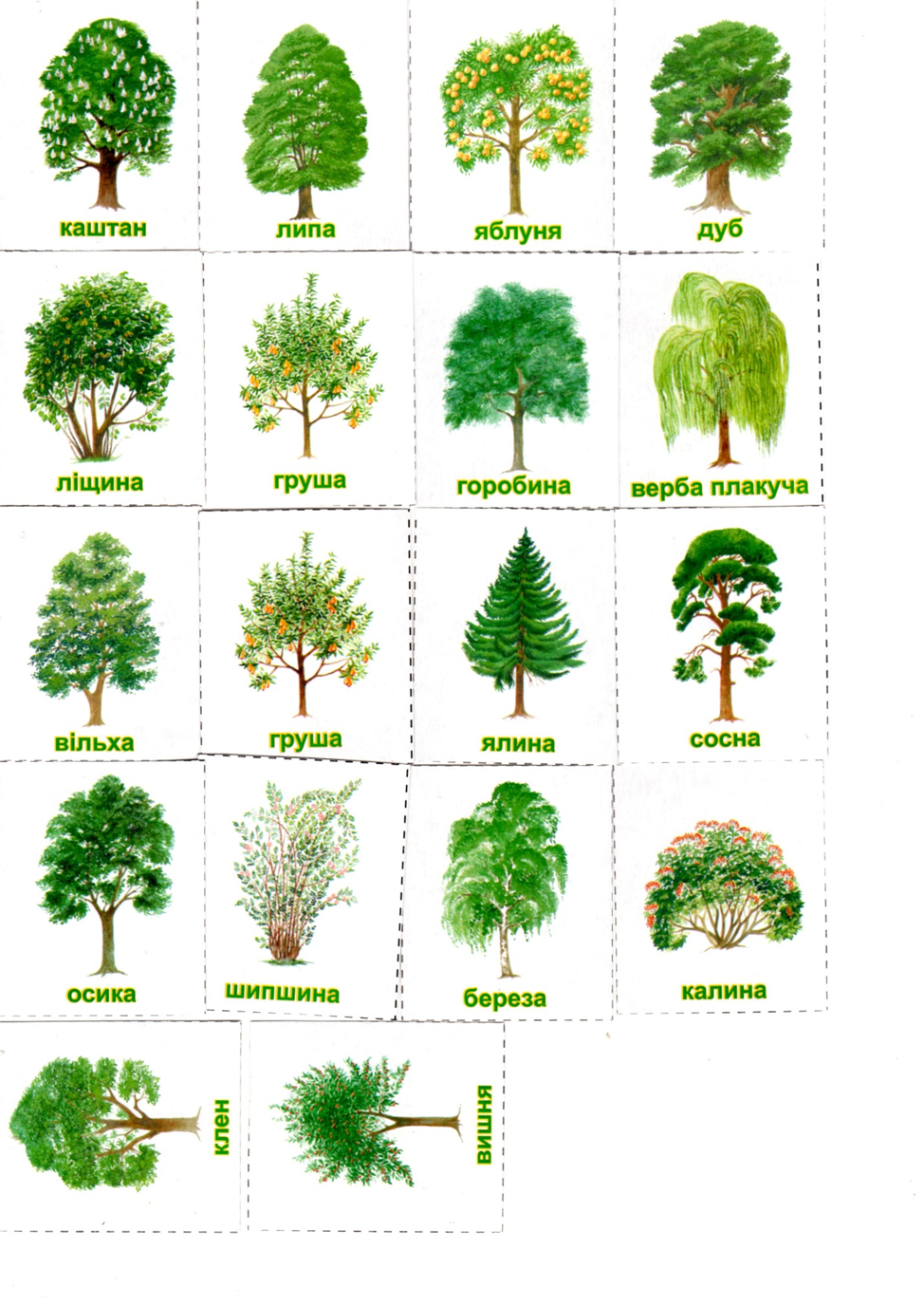 Користуючись мнемотаблицею дай опис дерев: береза, ялина.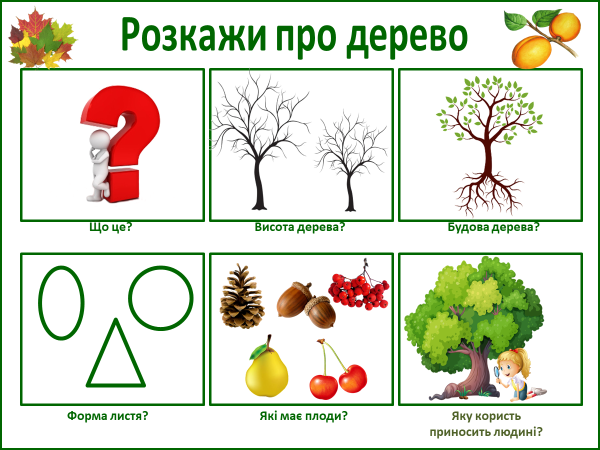 3.  ЗагадкиЩо за дерево, чий цвіт Пахне медом на весь світ? (Липа)2. Дерево росте крислате, листям різьбленим багате. Примостились під листочки в тюбетеєчках синочки. (Дуб)3. Хто ж ті ягоди не знає,Від застуди їх приймає.На кущах вони висять,І, як маків цвіт, горять.Тільки це не є малина.Що за ягода? –… (калина).4. Що за диво? На гіллі їжачки ростуть малі. В них гостренькі колючки та зелені кожушки. (Каштани)5. Сніг її не налякає,            І на спеку не зважає.Зеленіє навіть взимку,Має з голочок хустинку. (сосна)6. Мов зелений їжачок, має безліч голочок. Поспішає до оселі в новорічні дні веселі. (Ялинка)7. Стрімко вибігли на гору  Дві подружки білокорі. Дощик їм полоще кіски,  Звуть тих подружок… (берізки).8. Зріст у неї, як в ліщини, А плоди, немов в калини. Взимку пташечок годує, Ягідками їх частує.(Горобина)9.  Стовбур рівний, як колона, А листочки, як корона. Влітку листячко зелене, А як осінь – стає жовте.(Клен)4.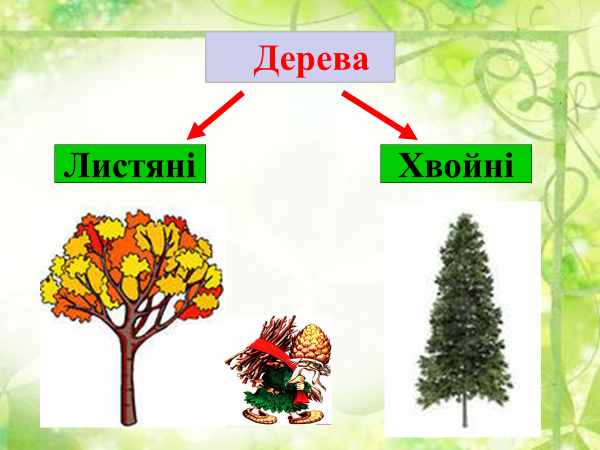 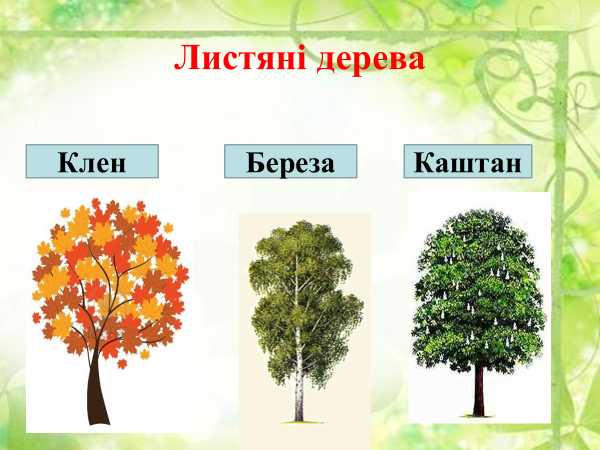 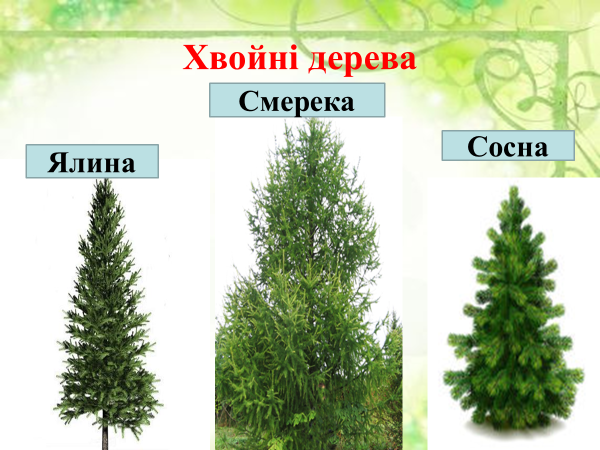 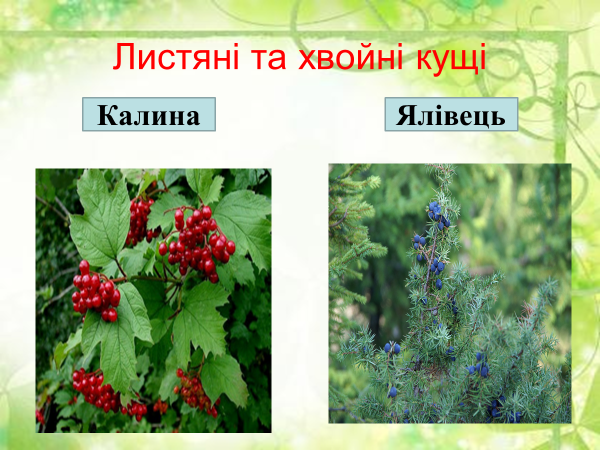 5. Гра - руханка «Хвойні – листяні» (за посиланням)https://www.youtube.com/watch?v=_vCnwkxr-8k6. Розглянь плоди і насіння на малюнках. Прочитай, яким рослинам вони належать.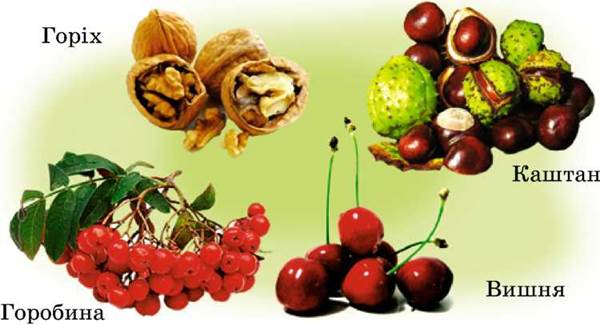 7. Плоди якого дерева заховано? Дерева України для дітей.https://www.youtube.com/watch?v=pupr689FEug8. Вправа «Встав пропущене слово». Замість крапок встав слово і прочитай речення.… берези біла кора.Сорока сіла … гілку сосни.… ялинки впала шишка.… дубі є дупло, де живе білочка.…села є ліс, де  багато дерев та кущів.Слова для довідок: у, на, з, в, біля. Пригадай, як називаються ці маленькі слова.Завдання розраховані на 3 заняття і виконувати їх треба дозовано, не одноразово.20.04 – Завдання №1, 221.04 – завдання №3, 4, 522.04 – завдання № 6, 7, 8